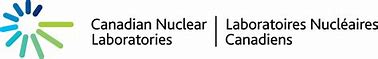 Position Title: Project Director, Near Surface Disposal Facility Position #: 21940Category: Project Management Location: Chalk River Laboratories, Chalk River, ON Job Duration: Full-Time, Permanent Salary: $134,600 - $200,800 per annum INTROThe Near Surface Disposal (NSDF) Project is the construction of a low level waste repository with an estimated capital cost of more than $500M and a duration of 4 years. The site is located at Chalk River, Ontario. This will be one of the largest projects ever undertaken by CNL.The following hyperlink provides extensive (public) background information for the project….https://www.cnl.ca/environmental-stewardship/near-surface-disposal-facility-nsdf/We are currently looking for a Project Director to lead this exciting project.The Director will be accountable for the complete delivery of this large-scale project which is of critical significance to the ongoing success of CNL. This project involves substantial safety and licensing requirements with many internal and external regulatory interactions, contracts requiring substantial negotiations of terms and conditions having many work packages, resources and interfaces to manage, and involves a significant financial commitment. DUTIESUsing extensive knowledge of business and management principles, manages all aspects of project delivery including planning, budgeting and resource allocation, through discussions with internal clients to define the scope of the project, deliverables and timing.Builds, develops and sustains a high performance project team to deliver the project by securing external and internal resources and setting priorities and goals. Motivates, coaches and mentors project team staff to deliver quality results on time and on budget.Reviews and approves work breakdowns, cost estimates, baseline schedules and project changes requested by CNL or internal clients.Authorizes project expenditures and procurement requisitions; e.g., purchase orders, invoices and expense claims within higher limits of authority.Manages the collective and individual performance of project team members through the establishment of project-related performance objectives, and the provision of both formal and informal performance feedback (appraisal) mentoring and guidance to ensure project(s) success.Defines roles and responsibilities, and manages performance, including discipline, appraisals and merit allocations. Provides constructive feedback including disciplinary action if required or the termination/re-negotiation of external contracts.Establishes and controls the project scope and manages the risks and regulatory commitments within project scope.Approves project scopes of work and determines project priorities and the division of responsibilities.Establishes and administers project budgets and schedules, and approves changes to them.Manages and reports on project performance to clients, senior management and other stakeholders.Participates in management team meetings related to project performance, priorities and staffing. QUALIFICATIONSEducationEngineering degree from an accredited university (civil or structural engineering preferred)PMP or AACE certification would be an asset.ExperienceAn excellent track record for leading large projects to successful conclusion, preferably in the nuclear industryA minimum of twenty years of progressively responsible project experience, or equivalent combination of education and experience, in a senior leadership project capacity.Demonstrated experience in applying all of the ten project management knowledge areas (Scope; Cost; Time; QA; Communications; Human Resources; Risk; Procurement; Integration, Stakeholder Management), to large, high risk projects.Job/Industry Specific KnowledgeDemonstrated experience in all of the typical phases of a project lifecycle (i.e., Project Definition; Concept Development; Detailed Design; Construction; Commissioning; and Decommissioning phases).Within each phase, knowledge and experience in applying the processes for initiation, planning, executing, controlling and closing is required.Extensive understanding of federal licensing regulations, nuclear codes and standards, and environmental regulations and standards.  S/he has extensive knowledge of the interrelationship of the outputs and interdependencies of those functions engaged to provide project activities of CNL’s project management and review process (SRC; OCE Review; IOB; Safety & Licensing).Extensive knowledge of processes related to strategic planning, human resources, and the management of people.  S/he has strong general management skills, including planning, budgeting, resourcing, time management, negotiation skills, contract management and administration, and progress reporting for an executive audience.APPLY NOW: https://tre.tbe.taleo.net/tre01/ats/careers/v2/viewRequisition?org=CNLLTD&cws=37&rid=4554   